Sample:  Academic Integrity Commitment StatementThis is a formal statement of commitment to academic integrity for assessment in the ABCD 111.3. Students are asked to personally consider these commitments and to submit a statement that they have followed the academic integrity requirements as outlined.Rules for this open book exam are:All students will receive the exam on (date) at (time).  All students will submit the exam by (date) and (time)Students approved for AES accommodations will receive separate communication about approved time frames.Students who encounter health-related or care-related challenges should advise the instructor as soon as possible and new time frames will be discussed.The exam is to be completed individually.  Specifically, you are not to discuss or share the questions or potential answers with anyone, including other students in this course.  Please report any concerns about unpermitted collaboration to the instructor at any time for follow up.You should use all materials used in the delivery of this course.  Materials beyond this course will not be useful to you.Use the (X) referencing convention to show the use of course materials.Submit the exam to me by email, attach this statement, indicated in the space below that you have followed the rules for this assignment and maintained academic integrity in the process.As your instructor/professor, I am committed: To public health during the covid19 pandemic by not asking students to meet with each other or with me unnecessarilyTo sustaining the learning for the university students I teach in this courseTo adjust assessments and the conditions for assessment with attention to ensuring academic integrityTo communicate clearly about the academic integrity rules for all assessmentsTo fairness of gradingTo follow up on concerns related to academic misconduct, including engaging the informal and formal procedures for hearings and penalties for academic misconduct(next page)The following is what I expect of students in this course for your own learning and benefit of all the students in this course.As a student (insert name) in this course, I am committed:  To public health during the covid19 pandemic by not asking students to meet with each other or with my instructor unnecessarilyTo sustain my effort and engagement for the learning in this courseTo ask questions about the purpose of or criteria for an assessment if I am uncertainTo ask questions about the rules surrounding the assessment if I am uncertainTo follow the rules for the assessment, including under conditions no supervisionTo treat my personal learning as valuable it its own rightI submit this assessment, acknowledging the above commitments and that I have followed the rules outlined by my instructor and consistent with the University of Saskatchewan Academic Misconduct Policy.(student name/student number/date)This work is licensed under a Creative Commons Attribution–Non-Commercial 4.0 International License. It was originally created by the Gwenna Moss Centre for Teaching and Learning.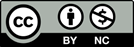 